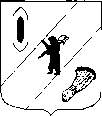 АДМИНИСТРАЦИЯ  ГАВРИЛОВ-ЯМСКОГОМУНИЦИПАЛЬНОГО  РАЙОНАПОСТАНОВЛЕНИЕ18.03.2024  № 231О внесении изменений в постановление Администрации Гаврилов - Ямскогомуниципального района от  10.01.2022 № 13В соответствии с постановлением Администрации Гаврилов-Ямского муниципального района от 07.09.2021 № 751 " Об утверждении Порядка разработки, реализации и оценки эффективности муниципальных программ Гаврилов-Ямского муниципального района", статьей 26 Устава Гаврилов-Ямского муниципального района Ярославской области,АДМИНИСТРАЦИЯ МУНИЦИПАЛЬНОГО РАЙОНА ПОСТАНОВЛЯЕТ:1. Внести в муниципальную программу «Развитие сельского хозяйства в Гаврилов – Ямском муниципальном районе» на 2022-2026 годы, утвержденную постановлением Администрации Гаврилов-Ямского муниципального района от 10.01.2022 №13,изменения согласно приложению.2. Контроль за исполнением постановления возложить на заместителя Главы Администрации Гаврилов - Ямского муниципального района Романюка А.Ю.3.Постановление опубликовать в  районной массовой газете «Гаврилов-Ямский вестник» и  разместить на официальном сайте Администрации муниципального района.     4. Постановление вступает в силу с момента официального опубликования.Исполняющий обязанностиГлавы Гаврилов – Ямскогомуниципального района                                                                 А.А.ЗабаевПриложение   к постановлениюАдминистрации  Гаврилов-Ямскогомуниципального районаот 18.03.2024  № 231ИЗМЕНЕНИЯ,вносимые в муниципальную программу«Развитие сельского хозяйства в Гаврилов - Ямском муниципальном районе» на 2022-2026 годы 1.Паспорт программы  изложить в следующей редакции:ПаспортМуниципальной программы2. В пункте 3 раздела V муниципальной программы таблицу «Ресурсное обеспечение Муниципальной программы» изложить в следующей редакции: «3. Ресурсное обеспечение Муниципальной программы:3. Приложение 1 «Муниципальная целевая программа Гаврилов-Ямского муниципального района «Развитие агропромышленного комплекса Гаврилов-Ямского  муниципального района» на 2022-2026годы изложить в следующей редакции:«Приложение 1Муниципальная целевая программа Гаврилов-Ямского муниципального района «Развитие агропромышленного комплекса Гаврилов-Ямского  муниципального района» на 2022-2026 годыПаспорт  и задачи подпрограммы:«Развитие агропромышленного комплекса Гаврилов-Ямского  муниципального района» на 2022 – 2026 годыПаспорт муниципальной целевой  программы                Задачи муниципальной целевой программыОтветственный исполнитель Муниципальной программыОтдел   экономики, предпринимательской деятельности, инвестиций и сельского хозяйства Администрации Гаврилов - Ямского муниципального районаЗаместитель начальника Галюзина Юлия Владимировнател.(48534) 2-03-58Куратор Муниципальной программыЗаместитель Главы Администрации муниципального района Романюк Андрей Юрьевичтел. (48534)2-19-59Ответственные исполнители подпрограмм Муниципальной программыОтдел   экономики, предпринимательской деятельности, инвестиций и сельского хозяйства Администрации Гаврилов - Ямского муниципального районаСроки реализации Муниципальной программы2022-2026 годыЦель (цели) Муниципальной программыСоздание условий для эффективного и устойчивого развития сельского хозяйства муниципального района, повышение конкурентоспособности сельскохозяйственной продукции, производимой в муниципальном районе.Перечень подпрограмм Муниципальной программыМЦП «Развитие агропромышленного  комплекса Гаврилов-Ямского  муниципального района Ярославской области»на 2022 – 2026годыОбъемы и источники финансирования Муниципальной программывсего по Муниципальной программе2432135,0 руб., из них:- средства бюджета муниципального района:2022 год – 500000,0 руб.;2023 год –           0,0 руб.;2024 год – 60000,0 руб.;2025 год – 40000,0 руб.;2026 год - 20000,0 руб.- областные средства:2022 год – 187374,0 руб.;2023 год – 205732,0 руб.;2024 год – 1001765,0 руб.;2025 год – 208632,0 руб.;2026 год -  208632,0 руб.Плановые объемы финансирования подпрограмм Муниципальной программы по годам реализации- муниципальная целевая программа «Развитие агропромышленного комплекса Гаврилов-Ямского муниципального района Ярославской области» на 2022-2026 годы:всего 2432135,0 руб., из них:2022 год – 687374,0  руб.;2023 год – 205732,0 руб.;2024 год – 1061765,0 руб.;2025 год – 248632,0 руб.2026 год -  228632,0 руб.Конечные результаты Муниципальной программы- увеличение объема производства продукции сельского хозяйства;-улучшение качества продукции сельского хозяйства, производимой в хозяйствах всех категорий; -удовлетворение потребностей организаций АПК в молодых специалистах;- освобождение от борщевика Сосновского земель Гаврилов – Ямского муниципального района.Электронный адрес размещения Муниципальной программы в информационно-телекоммуникационной сети «Интернет» https://gavyam.ru/about/departments/otd_cx/cont.phpNп/пИсточник финансированияВсего Оценка расходов (руб.), в том числе по годам реализацииОценка расходов (руб.), в том числе по годам реализацииОценка расходов (руб.), в том числе по годам реализацииОценка расходов (руб.), в том числе по годам реализацииОценка расходов (руб.), в том числе по годам реализацииNп/пИсточник финансированияВсего 2022год2023 год2024год2025год2026год123456781. Муниципальная целевая программа  «Развитие агропромышленного комплекса Гаврилов-Ямского  муниципального района»   на 2022 – 2026годы1. Муниципальная целевая программа  «Развитие агропромышленного комплекса Гаврилов-Ямского  муниципального района»   на 2022 – 2026годы1. Муниципальная целевая программа  «Развитие агропромышленного комплекса Гаврилов-Ямского  муниципального района»   на 2022 – 2026годы1. Муниципальная целевая программа  «Развитие агропромышленного комплекса Гаврилов-Ямского  муниципального района»   на 2022 – 2026годы1. Муниципальная целевая программа  «Развитие агропромышленного комплекса Гаврилов-Ямского  муниципального района»   на 2022 – 2026годы1. Муниципальная целевая программа  «Развитие агропромышленного комплекса Гаврилов-Ямского  муниципального района»   на 2022 – 2026годы1. Муниципальная целевая программа  «Развитие агропромышленного комплекса Гаврилов-Ямского  муниципального района»   на 2022 – 2026годы1. Муниципальная целевая программа  «Развитие агропромышленного комплекса Гаврилов-Ямского  муниципального района»   на 2022 – 2026годы1.Предусмотрено решением Собрания представителей  муниципального района  о бюджете:2432135,0687374,0205732,01061765,0248632,0228632,01.- средства бюджета муниципального района620000,0500000,00,060000,040000,020000,01.- областные средства 1812135,0187374,0205732,01001765,0208632,0208632,01.2Справочно  (за рамками предусмотренных средств решением Собрания представителей  муниципального района  о бюджете):------- средства бюджета муниципального района------- областные средства------Ответственный исполнитель муниципальной целевой программыОтдел   экономики, предпринимательской деятельности, инвестиций и сельского хозяйства Администрации Гаврилов - Ямского муниципального районаЗаместитель начальника Галюзина Юлия Владимировнател.(48534) 2-03-58Куратор муниципальной целевой  программыЗаместитель Главы Администрациимуниципального района Романюк Андрей Юрьевичтел. (48534)2-19-59Срок реализации муниципальной целевой программы2022-2026 годыИсполнители мероприятий муниципальной целевой  программыОтдел   экономики, предпринимательской деятельности, инвестиций и сельского хозяйства Администрации Гаврилов - Ямского муниципального районаУчастники мероприятий муниципальной целевой программыОтдел   экономики, предпринимательской деятельности, инвестиций и сельского хозяйства Администрации Гаврилов - Ямского муниципального районаЦель муниципальной целевой программыОбеспечение эффективного и устойчивого развития агропромышленного комплекса муниципального района на основе повышения конкурентоспособности и эффективности производства, переработки и реализации сельскохозяйственной продукции.Сокращение распространения  борщевика Сосновского на территории Гаврилов - Ямского муниципального района.Объемы и источники финансирования муниципальной целевой  программывсего 2432135,0 руб., из них:- областные средства:2022 год- 187374,0 руб.;2023 год - 205732,0 руб.;2024 год -1001765,0 руб.;2025 год - 208632,0 руб.;2026 год - 208632,0руб.- средства бюджета муниципального района:2022 год - 500000,0  руб.;2023 год - 0,0 руб.;2024 год - 60000,0 руб.;2025 год - 40000,0 руб.;2026 год -20000,0 руб.Конечные результаты реализации муниципальной целевой   программы- увеличение объема производства продукции сельского хозяйства;- повышение производительности труда в хозяйствах;-повышение доли прибыльных сельскохозяйственных предприятий;-локализация и ликвидация очагов распространения  борщевика Сосновского на территории Гаврилов - Ямского муниципального района.Электронный адрес размещения муниципальной целевой /ведомственной целевой программы «Интернет»https://gavyam.ru/about/departments/otd_cx/cont.php№п/пНаименование задачиНаименование задачиРезультат выполнения задачи мероприятияРезультат выполнения задачи мероприятияРезультат выполнения задачи мероприятияРезультат выполнения задачи мероприятияРезультат выполнения задачи мероприятияРезультат выполнения задачи мероприятияСрок реализации годыПлановый объем финансирования, руб.Плановый объем финансирования, руб.Плановый объем финансирования, руб.Плановый объем финансирования, руб.Плановый объем финансирования, руб.Плановый объем финансирования, руб.Плановый объем финансирования, руб.Исполнитель и участники мероприятия (в установленном порядке)№п/пНаименование задачиНаименование задачинаименование (единица измерения)наименование (единица измерения)наименование (единица измерения)плановое значениеплановое значениеплановое значениеСрок реализации годывсего всего всего областные средствасредства бюджета муниципального районасредства бюджета муниципального районасредства бюджета муниципального района1223334445666788891Задача 1. Создание условий для обеспечения предприятий АПК высококвалифицированными специалистами, кадрами массовых профессий.Задача 1. Создание условий для обеспечения предприятий АПК высококвалифицированными специалистами, кадрами массовых профессий.количество молодых специалистов, приступивших к работе по специальности на сельскохозяйственных предприятиях,человекколичество молодых специалистов, приступивших к работе по специальности на сельскохозяйственных предприятиях,человекколичество молодых специалистов, приступивших к работе по специальности на сельскохозяйственных предприятиях,человекколичество молодых специалистов, приступивших к работе по специальности на сельскохозяйственных предприятиях,человекИтого по задаче:Итого по задаче:------1Задача 1. Создание условий для обеспечения предприятий АПК высококвалифицированными специалистами, кадрами массовых профессий.Задача 1. Создание условий для обеспечения предприятий АПК высококвалифицированными специалистами, кадрами массовых профессий.количество молодых специалистов, приступивших к работе по специальности на сельскохозяйственных предприятиях,человекколичество молодых специалистов, приступивших к работе по специальности на сельскохозяйственных предприятиях,человекколичество молодых специалистов, приступивших к работе по специальности на сельскохозяйственных предприятиях,человекколичество молодых специалистов, приступивших к работе по специальности на сельскохозяйственных предприятиях,человек--20222022------1Задача 1. Создание условий для обеспечения предприятий АПК высококвалифицированными специалистами, кадрами массовых профессий.Задача 1. Создание условий для обеспечения предприятий АПК высококвалифицированными специалистами, кадрами массовых профессий.количество молодых специалистов, приступивших к работе по специальности на сельскохозяйственных предприятиях,человекколичество молодых специалистов, приступивших к работе по специальности на сельскохозяйственных предприятиях,человекколичество молодых специалистов, приступивших к работе по специальности на сельскохозяйственных предприятиях,человекколичество молодых специалистов, приступивших к работе по специальности на сельскохозяйственных предприятиях,человек1120232023------1Задача 1. Создание условий для обеспечения предприятий АПК высококвалифицированными специалистами, кадрами массовых профессий.Задача 1. Создание условий для обеспечения предприятий АПК высококвалифицированными специалистами, кадрами массовых профессий.количество молодых специалистов, приступивших к работе по специальности на сельскохозяйственных предприятиях,человекколичество молодых специалистов, приступивших к работе по специальности на сельскохозяйственных предприятиях,человекколичество молодых специалистов, приступивших к работе по специальности на сельскохозяйственных предприятиях,человекколичество молодых специалистов, приступивших к работе по специальности на сельскохозяйственных предприятиях,человек1120242024------1Задача 1. Создание условий для обеспечения предприятий АПК высококвалифицированными специалистами, кадрами массовых профессий.Задача 1. Создание условий для обеспечения предприятий АПК высококвалифицированными специалистами, кадрами массовых профессий.количество молодых специалистов, приступивших к работе по специальности на сельскохозяйственных предприятиях,человекколичество молодых специалистов, приступивших к работе по специальности на сельскохозяйственных предприятиях,человекколичество молодых специалистов, приступивших к работе по специальности на сельскохозяйственных предприятиях,человекколичество молодых специалистов, приступивших к работе по специальности на сельскохозяйственных предприятиях,человек1120252025------1Задача 1. Создание условий для обеспечения предприятий АПК высококвалифицированными специалистами, кадрами массовых профессий.Задача 1. Создание условий для обеспечения предприятий АПК высококвалифицированными специалистами, кадрами массовых профессий.количество молодых специалистов, приступивших к работе по специальности на сельскохозяйственных предприятиях,человекколичество молодых специалистов, приступивших к работе по специальности на сельскохозяйственных предприятиях,человекколичество молодых специалистов, приступивших к работе по специальности на сельскохозяйственных предприятиях,человекколичество молодых специалистов, приступивших к работе по специальности на сельскохозяйственных предприятиях,человек1120262026------1.1Доплата молодому специалисту в течение одного года его работы на сельскохозяйственных предприятиях района.Доплата молодому специалисту в течение одного года его работы на сельскохозяйственных предприятиях района.количество доплат молодым специалистам,человекколичество доплат молодым специалистам,человекколичество доплат молодым специалистам,человекВсего:Всего:Всего:-----ОЭПДИ и СХ1.1Доплата молодому специалисту в течение одного года его работы на сельскохозяйственных предприятиях района.Доплата молодому специалисту в течение одного года его работы на сельскохозяйственных предприятиях района.количество доплат молодым специалистам,человекколичество доплат молодым специалистам,человекколичество доплат молодым специалистам,человек---202220222022-----ОЭПДИ и СХ1.1Доплата молодому специалисту в течение одного года его работы на сельскохозяйственных предприятиях района.Доплата молодому специалисту в течение одного года его работы на сельскохозяйственных предприятиях района.количество доплат молодым специалистам,человекколичество доплат молодым специалистам,человекколичество доплат молодым специалистам,человек111202320232023-----ОЭПДИ и СХ1.1Доплата молодому специалисту в течение одного года его работы на сельскохозяйственных предприятиях района.Доплата молодому специалисту в течение одного года его работы на сельскохозяйственных предприятиях района.количество доплат молодым специалистам,человекколичество доплат молодым специалистам,человекколичество доплат молодым специалистам,человек111202420242024-----ОЭПДИ и СХ1.1Доплата молодому специалисту в течение одного года его работы на сельскохозяйственных предприятиях района.Доплата молодому специалисту в течение одного года его работы на сельскохозяйственных предприятиях района.количество доплат молодым специалистам,человекколичество доплат молодым специалистам,человекколичество доплат молодым специалистам,человек111202520252025-----ОЭПДИ и СХ1.1Доплата молодому специалисту в течение одного года его работы на сельскохозяйственных предприятиях района.Доплата молодому специалисту в течение одного года его работы на сельскохозяйственных предприятиях района.количество доплат молодым специалистам,человекколичество доплат молодым специалистам,человекколичество доплат молодым специалистам,человек111202620262026-----ОЭПДИ и СХ2Задача 2. Содействие в развитии АПК, пищевой и перерабатывающей промышленности  Гаврилов-Ямского муниципального района.организация работы по содействию в развитии АПК, да/неторганизация работы по содействию в развитии АПК, да/неторганизация работы по содействию в развитии АПК, да/нетИтого по задаче:Итого по задаче:Итого по задаче:626930,06930,06930,0620000,0620000,02Задача 2. Содействие в развитии АПК, пищевой и перерабатывающей промышленности  Гаврилов-Ямского муниципального района.организация работы по содействию в развитии АПК, да/неторганизация работы по содействию в развитии АПК, да/неторганизация работы по содействию в развитии АПК, да/нетдададада202220222022506930,06930,06930,0500000,0500000,02Задача 2. Содействие в развитии АПК, пищевой и перерабатывающей промышленности  Гаврилов-Ямского муниципального района.организация работы по содействию в развитии АПК, да/неторганизация работы по содействию в развитии АПК, да/неторганизация работы по содействию в развитии АПК, да/нетдададада202320232023-----2Задача 2. Содействие в развитии АПК, пищевой и перерабатывающей промышленности  Гаврилов-Ямского муниципального района.организация работы по содействию в развитии АПК, да/неторганизация работы по содействию в развитии АПК, да/неторганизация работы по содействию в развитии АПК, да/нетдададада20242024202460000,0--60000,060000,02Задача 2. Содействие в развитии АПК, пищевой и перерабатывающей промышленности  Гаврилов-Ямского муниципального района.организация работы по содействию в развитии АПК, да/неторганизация работы по содействию в развитии АПК, да/неторганизация работы по содействию в развитии АПК, да/нетдададада20252025202540000,0--40000,040000,02Задача 2. Содействие в развитии АПК, пищевой и перерабатывающей промышленности  Гаврилов-Ямского муниципального района.организация работы по содействию в развитии АПК, да/неторганизация работы по содействию в развитии АПК, да/неторганизация работы по содействию в развитии АПК, да/нетдададада20262026202620000,0--20000,020000,02.1Организация и проведение районных  конкурсов профессионального мастерства.Организация и проведение районных  конкурсов профессионального мастерства.количество проведенных конкурсов, штукколичество проведенных конкурсов, штукколичество проведенных конкурсов, штукВсего:Всего:Всего:-----ОЭПДИ и СХ, с/х предприятия Гаврилов-Ямского р-на, специалисты АО «Ярославское по племенной работе»2.1Организация и проведение районных  конкурсов профессионального мастерства.Организация и проведение районных  конкурсов профессионального мастерства.количество проведенных конкурсов, штукколичество проведенных конкурсов, штукколичество проведенных конкурсов, штук---202220222022-----ОЭПДИ и СХ, с/х предприятия Гаврилов-Ямского р-на, специалисты АО «Ярославское по племенной работе»2.1Организация и проведение районных  конкурсов профессионального мастерства.Организация и проведение районных  конкурсов профессионального мастерства.количество проведенных конкурсов, штукколичество проведенных конкурсов, штукколичество проведенных конкурсов, штук111202320232023-----ОЭПДИ и СХ, с/х предприятия Гаврилов-Ямского р-на, специалисты АО «Ярославское по племенной работе»2.1Организация и проведение районных  конкурсов профессионального мастерства.Организация и проведение районных  конкурсов профессионального мастерства.количество проведенных конкурсов, штукколичество проведенных конкурсов, штукколичество проведенных конкурсов, штук111202420242024-----ОЭПДИ и СХ, с/х предприятия Гаврилов-Ямского р-на, специалисты АО «Ярославское по племенной работе»2.1Организация и проведение районных  конкурсов профессионального мастерства.Организация и проведение районных  конкурсов профессионального мастерства.количество проведенных конкурсов, штукколичество проведенных конкурсов, штукколичество проведенных конкурсов, штук111202520252025-----ОЭПДИ и СХ, с/х предприятия Гаврилов-Ямского р-на, специалисты АО «Ярославское по племенной работе»2.1Организация и проведение районных  конкурсов профессионального мастерства.Организация и проведение районных  конкурсов профессионального мастерства.количество проведенных конкурсов, штукколичество проведенных конкурсов, штукколичество проведенных конкурсов, штук111202620262026-----ОЭПДИ и СХ, с/х предприятия Гаврилов-Ямского р-на, специалисты АО «Ярославское по племенной работе»2.2Проведение мероприятия к празднованию профессионального праздника.Проведение мероприятия к празднованию профессионального праздника.количество проведенных праздников,штукколичество проведенных праздников,штукколичество проведенных праздников,штукВсего:Всего:Всего:30000,0-30000,030000,030000,0ОЭПДИ и СХ,с/х предприятия Гаврилов-Ямского р-на2.2Проведение мероприятия к празднованию профессионального праздника.Проведение мероприятия к празднованию профессионального праздника.количество проведенных праздников,штукколичество проведенных праздников,штукколичество проведенных праздников,штук---202220222022-----ОЭПДИ и СХ,с/х предприятия Гаврилов-Ямского р-на2.2Проведение мероприятия к празднованию профессионального праздника.Проведение мероприятия к празднованию профессионального праздника.количество проведенных праздников,штукколичество проведенных праздников,штукколичество проведенных праздников,штук111202320232023-----ОЭПДИ и СХ,с/х предприятия Гаврилов-Ямского р-на2.2Проведение мероприятия к празднованию профессионального праздника.Проведение мероприятия к празднованию профессионального праздника.количество проведенных праздников,штукколичество проведенных праздников,штукколичество проведенных праздников,штук11120242024202410000,0-10000,010000,010000,0ОЭПДИ и СХ,с/х предприятия Гаврилов-Ямского р-на2.2Проведение мероприятия к празднованию профессионального праздника.Проведение мероприятия к празднованию профессионального праздника.количество проведенных праздников,штукколичество проведенных праздников,штукколичество проведенных праздников,штук11120252025202510000,0-10000,010000,010000,0ОЭПДИ и СХ,с/х предприятия Гаврилов-Ямского р-на2.2Проведение мероприятия к празднованию профессионального праздника.Проведение мероприятия к празднованию профессионального праздника.количество проведенных праздников,штукколичество проведенных праздников,штукколичество проведенных праздников,штук11120262026202610000,0-10000,010000,010000,0ОЭПДИ и СХ,с/х предприятия Гаврилов-Ямского р-на2.3Участие в областных выставках, ярмарках.Участие в областных выставках, ярмарках.количество проведенных мероприятий,штукколичество проведенных мероприятий,штукколичество проведенных мероприятий,штукВсего:Всего:Всего:90000,0-90000,090000,090000,0ОЭПДИ и СХ,УКТС и МП.2.3Участие в областных выставках, ярмарках.Участие в областных выставках, ярмарках.количество проведенных мероприятий,штукколичество проведенных мероприятий,штукколичество проведенных мероприятий,штук---202220222022-----ОЭПДИ и СХ,УКТС и МП.2.3Участие в областных выставках, ярмарках.Участие в областных выставках, ярмарках.количество проведенных мероприятий,штукколичество проведенных мероприятий,штукколичество проведенных мероприятий,штук111202320232023-----ОЭПДИ и СХ,УКТС и МП.2.3Участие в областных выставках, ярмарках.Участие в областных выставках, ярмарках.количество проведенных мероприятий,штукколичество проведенных мероприятий,штукколичество проведенных мероприятий,штук11120242024202450000,0-50000,050000,050000,0ОЭПДИ и СХ,УКТС и МП.2.3Участие в областных выставках, ярмарках.Участие в областных выставках, ярмарках.количество проведенных мероприятий,штукколичество проведенных мероприятий,штукколичество проведенных мероприятий,штук11120252025202530000,0-30000,030000,030000,0ОЭПДИ и СХ,УКТС и МП.2.3Участие в областных выставках, ярмарках.Участие в областных выставках, ярмарках.количество проведенных мероприятий,штукколичество проведенных мероприятий,штукколичество проведенных мероприятий,штук11120262026202610000,0-10000,010000,010000,0ОЭПДИ и СХ,УКТС и МП.2.4Расходы на реализацию мероприятий в рамках предоставления субсидий сельскохозяйственным товаропроизводителям.Расходы на реализацию мероприятий в рамках предоставления субсидий сельскохозяйственным товаропроизводителям.Расходы на реализацию мероприятий в рамках предоставления субсидий сельскохозяйственным товаропроизводителям.предоставлено субсидий из областного бюджета, процентовпредоставлено субсидий из областного бюджета, процентовпредоставлено субсидий из областного бюджета, процентовпредоставлено субсидий из областного бюджета, процентовВсего:Всего:Всего:6930,06930,0---ДАПКОЭПДИ и СХ2.4Расходы на реализацию мероприятий в рамках предоставления субсидий сельскохозяйственным товаропроизводителям.Расходы на реализацию мероприятий в рамках предоставления субсидий сельскохозяйственным товаропроизводителям.Расходы на реализацию мероприятий в рамках предоставления субсидий сельскохозяйственным товаропроизводителям.предоставлено субсидий из областного бюджета, процентовпредоставлено субсидий из областного бюджета, процентовпредоставлено субсидий из областного бюджета, процентовпредоставлено субсидий из областного бюджета, процентов1002022202220226930,06930,0---ДАПКОЭПДИ и СХ2.4Расходы на реализацию мероприятий в рамках предоставления субсидий сельскохозяйственным товаропроизводителям.Расходы на реализацию мероприятий в рамках предоставления субсидий сельскохозяйственным товаропроизводителям.Расходы на реализацию мероприятий в рамках предоставления субсидий сельскохозяйственным товаропроизводителям.предоставлено субсидий из областного бюджета, процентовпредоставлено субсидий из областного бюджета, процентовпредоставлено субсидий из областного бюджета, процентовпредоставлено субсидий из областного бюджета, процентов100202320232023-----ДАПКОЭПДИ и СХ2.4Расходы на реализацию мероприятий в рамках предоставления субсидий сельскохозяйственным товаропроизводителям.Расходы на реализацию мероприятий в рамках предоставления субсидий сельскохозяйственным товаропроизводителям.Расходы на реализацию мероприятий в рамках предоставления субсидий сельскохозяйственным товаропроизводителям.предоставлено субсидий из областного бюджета, процентовпредоставлено субсидий из областного бюджета, процентовпредоставлено субсидий из областного бюджета, процентовпредоставлено субсидий из областного бюджета, процентов100202420242024-----ДАПКОЭПДИ и СХ2.4Расходы на реализацию мероприятий в рамках предоставления субсидий сельскохозяйственным товаропроизводителям.Расходы на реализацию мероприятий в рамках предоставления субсидий сельскохозяйственным товаропроизводителям.Расходы на реализацию мероприятий в рамках предоставления субсидий сельскохозяйственным товаропроизводителям.предоставлено субсидий из областного бюджета, процентовпредоставлено субсидий из областного бюджета, процентовпредоставлено субсидий из областного бюджета, процентовпредоставлено субсидий из областного бюджета, процентов100202520252025-----ДАПКОЭПДИ и СХ2.4Расходы на реализацию мероприятий в рамках предоставления субсидий сельскохозяйственным товаропроизводителям.Расходы на реализацию мероприятий в рамках предоставления субсидий сельскохозяйственным товаропроизводителям.Расходы на реализацию мероприятий в рамках предоставления субсидий сельскохозяйственным товаропроизводителям.предоставлено субсидий из областного бюджета, процентовпредоставлено субсидий из областного бюджета, процентовпредоставлено субсидий из областного бюджета, процентовпредоставлено субсидий из областного бюджета, процентов100202620262026-----ДАПКОЭПДИ и СХ2.5Расходы на поддержку сельскохозяйственных товаропроизводителей в части приобретения семян многолетних трав.Расходы на поддержку сельскохозяйственных товаропроизводителей в части приобретения семян многолетних трав.Расходы на поддержку сельскохозяйственных товаропроизводителей в части приобретения семян многолетних трав.количество предприятий подсеявших многолетние травыколичество предприятий подсеявших многолетние травыколичество предприятий подсеявших многолетние травыколичество предприятий подсеявших многолетние травыВсего:Всего:Всего:500000,0-500000,0500000,0500000,0ОЭПДИ и СХ2.5Расходы на поддержку сельскохозяйственных товаропроизводителей в части приобретения семян многолетних трав.Расходы на поддержку сельскохозяйственных товаропроизводителей в части приобретения семян многолетних трав.Расходы на поддержку сельскохозяйственных товаропроизводителей в части приобретения семян многолетних трав.количество предприятий подсеявших многолетние травыколичество предприятий подсеявших многолетние травыколичество предприятий подсеявших многолетние травыколичество предприятий подсеявших многолетние травы7202220222022500000,0-500000,0500000,0500000,0ОЭПДИ и СХ2.5Расходы на поддержку сельскохозяйственных товаропроизводителей в части приобретения семян многолетних трав.Расходы на поддержку сельскохозяйственных товаропроизводителей в части приобретения семян многолетних трав.Расходы на поддержку сельскохозяйственных товаропроизводителей в части приобретения семян многолетних трав.количество предприятий подсеявших многолетние травыколичество предприятий подсеявших многолетние травыколичество предприятий подсеявших многолетние травыколичество предприятий подсеявших многолетние травы7202320232023-----ОЭПДИ и СХ2.5Расходы на поддержку сельскохозяйственных товаропроизводителей в части приобретения семян многолетних трав.Расходы на поддержку сельскохозяйственных товаропроизводителей в части приобретения семян многолетних трав.Расходы на поддержку сельскохозяйственных товаропроизводителей в части приобретения семян многолетних трав.количество предприятий подсеявших многолетние травыколичество предприятий подсеявших многолетние травыколичество предприятий подсеявших многолетние травыколичество предприятий подсеявших многолетние травы7202420242024-----ОЭПДИ и СХ2.5Расходы на поддержку сельскохозяйственных товаропроизводителей в части приобретения семян многолетних трав.Расходы на поддержку сельскохозяйственных товаропроизводителей в части приобретения семян многолетних трав.Расходы на поддержку сельскохозяйственных товаропроизводителей в части приобретения семян многолетних трав.количество предприятий подсеявших многолетние травыколичество предприятий подсеявших многолетние травыколичество предприятий подсеявших многолетние травыколичество предприятий подсеявших многолетние травы7202520252025-----ОЭПДИ и СХ3.Задача 3. Организация проведения мероприятий при осуществлении деятельности по обращению  с животными без владельцев.Задача 3. Организация проведения мероприятий при осуществлении деятельности по обращению  с животными без владельцев.Задача 3. Организация проведения мероприятий при осуществлении деятельности по обращению  с животными без владельцев.организация работы по отлову, временной изоляции безнадзорных животных, да/неторганизация работы по отлову, временной изоляции безнадзорных животных, да/неторганизация работы по отлову, временной изоляции безнадзорных животных, да/неторганизация работы по отлову, временной изоляции безнадзорных животных, да/нетИтого по задаче:Итого по задаче:Итого по задаче:1011731,01011731,01011731,01011731,0-3.Задача 3. Организация проведения мероприятий при осуществлении деятельности по обращению  с животными без владельцев.Задача 3. Организация проведения мероприятий при осуществлении деятельности по обращению  с животными без владельцев.Задача 3. Организация проведения мероприятий при осуществлении деятельности по обращению  с животными без владельцев.организация работы по отлову, временной изоляции безнадзорных животных, да/неторганизация работы по отлову, временной изоляции безнадзорных животных, да/неторганизация работы по отлову, временной изоляции безнадзорных животных, да/неторганизация работы по отлову, временной изоляции безнадзорных животных, да/нетда202220222022180444,0180444,0180444,0180444,0-3.Задача 3. Организация проведения мероприятий при осуществлении деятельности по обращению  с животными без владельцев.Задача 3. Организация проведения мероприятий при осуществлении деятельности по обращению  с животными без владельцев.Задача 3. Организация проведения мероприятий при осуществлении деятельности по обращению  с животными без владельцев.организация работы по отлову, временной изоляции безнадзорных животных, да/неторганизация работы по отлову, временной изоляции безнадзорных животных, да/неторганизация работы по отлову, временной изоляции безнадзорных животных, да/неторганизация работы по отлову, временной изоляции безнадзорных животных, да/нетда202320232023205732,0205732,0205732,0205732,0-3.Задача 3. Организация проведения мероприятий при осуществлении деятельности по обращению  с животными без владельцев.Задача 3. Организация проведения мероприятий при осуществлении деятельности по обращению  с животными без владельцев.Задача 3. Организация проведения мероприятий при осуществлении деятельности по обращению  с животными без владельцев.организация работы по отлову, временной изоляции безнадзорных животных, да/неторганизация работы по отлову, временной изоляции безнадзорных животных, да/неторганизация работы по отлову, временной изоляции безнадзорных животных, да/неторганизация работы по отлову, временной изоляции безнадзорных животных, да/нетда202420242024208291,0208291,0208291,0208291,0-3.Задача 3. Организация проведения мероприятий при осуществлении деятельности по обращению  с животными без владельцев.Задача 3. Организация проведения мероприятий при осуществлении деятельности по обращению  с животными без владельцев.Задача 3. Организация проведения мероприятий при осуществлении деятельности по обращению  с животными без владельцев.организация работы по отлову, временной изоляции безнадзорных животных, да/неторганизация работы по отлову, временной изоляции безнадзорных животных, да/неторганизация работы по отлову, временной изоляции безнадзорных животных, да/неторганизация работы по отлову, временной изоляции безнадзорных животных, да/нетда202520252025208632,0208632,0208632,0208632,0-3.Задача 3. Организация проведения мероприятий при осуществлении деятельности по обращению  с животными без владельцев.Задача 3. Организация проведения мероприятий при осуществлении деятельности по обращению  с животными без владельцев.Задача 3. Организация проведения мероприятий при осуществлении деятельности по обращению  с животными без владельцев.организация работы по отлову, временной изоляции безнадзорных животных, да/неторганизация работы по отлову, временной изоляции безнадзорных животных, да/неторганизация работы по отлову, временной изоляции безнадзорных животных, да/неторганизация работы по отлову, временной изоляции безнадзорных животных, да/нетда202620262026208632,0208632,0208632,0208632,0-3.1Реализация мероприятий по отлову, временной изоляции безнадзорных животных.Реализация мероприятий по отлову, временной изоляции безнадзорных животных.Реализация мероприятий по отлову, временной изоляции безнадзорных животных.количество отловленных животных, голколичество отловленных животных, голколичество отловленных животных, голколичество отловленных животных, голВсего:Всего:Всего:1011731,01011731,01011731,01011731,0-ОЭПДИ и СХ, спец. организация по отлову собак3.1Реализация мероприятий по отлову, временной изоляции безнадзорных животных.Реализация мероприятий по отлову, временной изоляции безнадзорных животных.Реализация мероприятий по отлову, временной изоляции безнадзорных животных.количество отловленных животных, голколичество отловленных животных, голколичество отловленных животных, голколичество отловленных животных, гол1202220222022180444,0180444,0180444,0180444,0-ОЭПДИ и СХ, спец. организация по отлову собак3.1Реализация мероприятий по отлову, временной изоляции безнадзорных животных.Реализация мероприятий по отлову, временной изоляции безнадзорных животных.Реализация мероприятий по отлову, временной изоляции безнадзорных животных.количество отловленных животных, голколичество отловленных животных, голколичество отловленных животных, голколичество отловленных животных, гол1202320232023205732,0205732,0205732,0205732,0-ОЭПДИ и СХ, спец. организация по отлову собак3.1Реализация мероприятий по отлову, временной изоляции безнадзорных животных.Реализация мероприятий по отлову, временной изоляции безнадзорных животных.Реализация мероприятий по отлову, временной изоляции безнадзорных животных.количество отловленных животных, голколичество отловленных животных, голколичество отловленных животных, голколичество отловленных животных, гол1202420242024208291,0208291,0208291,0208291,0-ОЭПДИ и СХ, спец. организация по отлову собак3.1Реализация мероприятий по отлову, временной изоляции безнадзорных животных.Реализация мероприятий по отлову, временной изоляции безнадзорных животных.Реализация мероприятий по отлову, временной изоляции безнадзорных животных.количество отловленных животных, голколичество отловленных животных, голколичество отловленных животных, голколичество отловленных животных, гол1202520252025208632,0208632,0208632,0208632,0-ОЭПДИ и СХ, спец. организация по отлову собак3.1Реализация мероприятий по отлову, временной изоляции безнадзорных животных.Реализация мероприятий по отлову, временной изоляции безнадзорных животных.Реализация мероприятий по отлову, временной изоляции безнадзорных животных.количество отловленных животных, голколичество отловленных животных, голколичество отловленных животных, голколичество отловленных животных, гол1202620262026208632,0208632,0208632,0208632,0-4.Задача 4. Организация проведения комплекса мероприятий по борьбе с борщевиком Сосновского.Задача 4. Организация проведения комплекса мероприятий по борьбе с борщевиком Сосновского.Задача 4. Организация проведения комплекса мероприятий по борьбе с борщевиком Сосновского.организация работы по борьбе с борщевиком Сосновскогода/неторганизация работы по борьбе с борщевиком Сосновскогода/неторганизация работы по борьбе с борщевиком Сосновскогода/неторганизация работы по борьбе с борщевиком Сосновскогода/нетИтого по задаче:Итого по задаче:Итого по задаче:793474,0793474,0793474,0793474,0-4.Задача 4. Организация проведения комплекса мероприятий по борьбе с борщевиком Сосновского.Задача 4. Организация проведения комплекса мероприятий по борьбе с борщевиком Сосновского.Задача 4. Организация проведения комплекса мероприятий по борьбе с борщевиком Сосновского.организация работы по борьбе с борщевиком Сосновскогода/неторганизация работы по борьбе с борщевиком Сосновскогода/неторганизация работы по борьбе с борщевиком Сосновскогода/неторганизация работы по борьбе с борщевиком Сосновскогода/нетда202220222022-----4.Задача 4. Организация проведения комплекса мероприятий по борьбе с борщевиком Сосновского.Задача 4. Организация проведения комплекса мероприятий по борьбе с борщевиком Сосновского.Задача 4. Организация проведения комплекса мероприятий по борьбе с борщевиком Сосновского.организация работы по борьбе с борщевиком Сосновскогода/неторганизация работы по борьбе с борщевиком Сосновскогода/неторганизация работы по борьбе с борщевиком Сосновскогода/неторганизация работы по борьбе с борщевиком Сосновскогода/нетда202320232023-----4.Задача 4. Организация проведения комплекса мероприятий по борьбе с борщевиком Сосновского.Задача 4. Организация проведения комплекса мероприятий по борьбе с борщевиком Сосновского.Задача 4. Организация проведения комплекса мероприятий по борьбе с борщевиком Сосновского.организация работы по борьбе с борщевиком Сосновскогода/неторганизация работы по борьбе с борщевиком Сосновскогода/неторганизация работы по борьбе с борщевиком Сосновскогода/неторганизация работы по борьбе с борщевиком Сосновскогода/нетда202420242024793474,0793474,0793474,0793474,0-4.Задача 4. Организация проведения комплекса мероприятий по борьбе с борщевиком Сосновского.Задача 4. Организация проведения комплекса мероприятий по борьбе с борщевиком Сосновского.Задача 4. Организация проведения комплекса мероприятий по борьбе с борщевиком Сосновского.организация работы по борьбе с борщевиком Сосновскогода/неторганизация работы по борьбе с борщевиком Сосновскогода/неторганизация работы по борьбе с борщевиком Сосновскогода/неторганизация работы по борьбе с борщевиком Сосновскогода/нетда202520252025-----4.Задача 4. Организация проведения комплекса мероприятий по борьбе с борщевиком Сосновского.Задача 4. Организация проведения комплекса мероприятий по борьбе с борщевиком Сосновского.Задача 4. Организация проведения комплекса мероприятий по борьбе с борщевиком Сосновского.организация работы по борьбе с борщевиком Сосновскогода/неторганизация работы по борьбе с борщевиком Сосновскогода/неторганизация работы по борьбе с борщевиком Сосновскогода/неторганизация работы по борьбе с борщевиком Сосновскогода/нетда202620262026-----4.1Реализация мероприятий по борьбе с борщевиком Сосновского.Реализация мероприятий по борьбе с борщевиком Сосновского.Реализация мероприятий по борьбе с борщевиком Сосновского.площадь земельных участков, освобожденных от засоренности борщевиком Сосновского, гаплощадь земельных участков, освобожденных от засоренности борщевиком Сосновского, гаплощадь земельных участков, освобожденных от засоренности борщевиком Сосновского, гаплощадь земельных участков, освобожденных от засоренности борщевиком Сосновского, гаВсего:Всего:Всего:793474,0793474,0793474,0793474,0-ОЭПДИ и СХ,Администрации сельских поселений4.1Реализация мероприятий по борьбе с борщевиком Сосновского.Реализация мероприятий по борьбе с борщевиком Сосновского.Реализация мероприятий по борьбе с борщевиком Сосновского.площадь земельных участков, освобожденных от засоренности борщевиком Сосновского, гаплощадь земельных участков, освобожденных от засоренности борщевиком Сосновского, гаплощадь земельных участков, освобожденных от засоренности борщевиком Сосновского, гаплощадь земельных участков, освобожденных от засоренности борщевиком Сосновского, га-202220222022-----ОЭПДИ и СХ,Администрации сельских поселений4.1Реализация мероприятий по борьбе с борщевиком Сосновского.Реализация мероприятий по борьбе с борщевиком Сосновского.Реализация мероприятий по борьбе с борщевиком Сосновского.площадь земельных участков, освобожденных от засоренности борщевиком Сосновского, гаплощадь земельных участков, освобожденных от засоренности борщевиком Сосновского, гаплощадь земельных участков, освобожденных от засоренности борщевиком Сосновского, гаплощадь земельных участков, освобожденных от засоренности борщевиком Сосновского, га-202320232023-----ОЭПДИ и СХ,Администрации сельских поселений4.1Реализация мероприятий по борьбе с борщевиком Сосновского.Реализация мероприятий по борьбе с борщевиком Сосновского.Реализация мероприятий по борьбе с борщевиком Сосновского.площадь земельных участков, освобожденных от засоренности борщевиком Сосновского, гаплощадь земельных участков, освобожденных от засоренности борщевиком Сосновского, гаплощадь земельных участков, освобожденных от засоренности борщевиком Сосновского, гаплощадь земельных участков, освобожденных от засоренности борщевиком Сосновского, га3202420242024793474,0793474,0793474,0793474,0-ОЭПДИ и СХ,Администрации сельских поселений4.1Реализация мероприятий по борьбе с борщевиком Сосновского.Реализация мероприятий по борьбе с борщевиком Сосновского.Реализация мероприятий по борьбе с борщевиком Сосновского.площадь земельных участков, освобожденных от засоренности борщевиком Сосновского, гаплощадь земельных участков, освобожденных от засоренности борщевиком Сосновского, гаплощадь земельных участков, освобожденных от засоренности борщевиком Сосновского, гаплощадь земельных участков, освобожденных от засоренности борщевиком Сосновского, га3202520252025-----ОЭПДИ и СХ,Администрации сельских поселений4.1Реализация мероприятий по борьбе с борщевиком Сосновского.Реализация мероприятий по борьбе с борщевиком Сосновского.Реализация мероприятий по борьбе с борщевиком Сосновского.площадь земельных участков, освобожденных от засоренности борщевиком Сосновского, гаплощадь земельных участков, освобожденных от засоренности борщевиком Сосновского, гаплощадь земельных участков, освобожденных от засоренности борщевиком Сосновского, гаплощадь земельных участков, освобожденных от засоренности борщевиком Сосновского, га3202620262026-----ОЭПДИ и СХ,Администрации сельских поселенийИтого по муниципальной целевой программе:Итого по муниципальной целевой программе:Итого по муниципальной целевой программе:Итого по муниципальной целевой программе:Итого по муниципальной целевой программе:Итого по муниципальной целевой программе:Итого по муниципальной целевой программе:Итого по муниципальной целевой программе:Итого по муниципальной целевой программе:Итого:Итого:Итого:2432135,01812135,01812135,01812135,0620000,0Итого по муниципальной целевой программе:Итого по муниципальной целевой программе:Итого по муниципальной целевой программе:Итого по муниципальной целевой программе:Итого по муниципальной целевой программе:Итого по муниципальной целевой программе:Итого по муниципальной целевой программе:Итого по муниципальной целевой программе:Итого по муниципальной целевой программе:202220222022687374,0187374,0187374,0187374,0500000,0Итого по муниципальной целевой программе:Итого по муниципальной целевой программе:Итого по муниципальной целевой программе:Итого по муниципальной целевой программе:Итого по муниципальной целевой программе:Итого по муниципальной целевой программе:Итого по муниципальной целевой программе:Итого по муниципальной целевой программе:Итого по муниципальной целевой программе:202320232023205732,0205732,0205732,0205732,0-Итого по муниципальной целевой программе:Итого по муниципальной целевой программе:Итого по муниципальной целевой программе:Итого по муниципальной целевой программе:Итого по муниципальной целевой программе:Итого по муниципальной целевой программе:Итого по муниципальной целевой программе:Итого по муниципальной целевой программе:Итого по муниципальной целевой программе:2024202420241061765,01001765,01001765,01001765,060000,0Итого по муниципальной целевой программе:Итого по муниципальной целевой программе:Итого по муниципальной целевой программе:Итого по муниципальной целевой программе:Итого по муниципальной целевой программе:Итого по муниципальной целевой программе:Итого по муниципальной целевой программе:Итого по муниципальной целевой программе:Итого по муниципальной целевой программе:202520252025248632,0208632,0208632,0208632,040000,0202620262026228632,0208632,0208632,0208632,020000,0